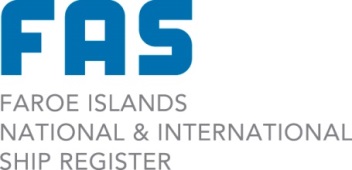 Law firms in the Faroe IslandsAdvokatfirma Hansen – Thomassen Vinther Undir Bryggjubakka 21, FO-100 Tórshavn,Tel. +298 35 95 95e-mail advokat@advokat.fowww.advokat.fo  Advokatfelagið við Strond 4,		Yviri við Strond 4, 				 FO-100 Tórshavn				Tel. +298 20 30 40				 e-mail lawfirm@lawfirm.fowww.lawfirm.foHeygum og PetersenBøgøta 16FO-100 TórshavnTel. +298 35 17 10e-mail hp@adv.fowww.adv.fo	Advokatarnir  Hentze,Djúpagilsvegur 14, FO-188 Hoyvík, Tel. +298 51 97 00e-mail hentze@hentze.foAdvokatskrivstovan,			Frúutrøð 4, 					FO-100 Tórshavn, 				Tel. +298 35 33 35				 e-mail jura@jura.fowww.advokatskrivstovan.fo Sókn AdvokatarJ. H. Schrøters gøta 7FO-100 TórshavnTel. +298 66 05 00email: sokn@sokn.fowww.sokn.fo  Advokatfelagið Faroe Law		Tróndargøta 19				FO-100 Tórshavn				Tel. +298 35 99 00				e-mail faroe-law@faroe-law.foHansen & ThomsenÁarvegur 1FO-100 TórshavnTel. +298 31 15 78e-mail phjtadvo@post.olivant.foAdvokatvirkið, 				Skansavegur 1, 				FO-100 Tórshavn, 				Tel. +298 31 21 71				e-mail advokatvirkid@advokatvirkid.fo
www.advokatvirkid.fo  	 